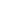 Alla Dirigente ScolasticaIC Matteotti Pellico TorinoCERTIFICATO DI FREQUENZAI sottoscritti  ___________________________________________________________________________________genitori/affidatari dell’alunno/a ____________________________________________________nato/a a _____________________________________ il ________________________________frequentante la classe _________________________ plesso _____________________________CHIEDONOChe venga rilasciato un CERTIFICATO DI FREQUENZA del proprio figlio per il seguente motivo:______________________________________________________________________________ Torino, ____________________				* Firma di entrambi i genitori/affidatari								     ____________________________								     ____________________________* Il sottoscritto, consapevole delle conseguenze amministrative e penali per chi rilasci dichiarazioni non corrispondenti a verità, ai sensi del DPR 245/2000, dichiara di aver effettuato la scelta/richiesta in osservanza delle disposizioni sulla responsabilità genitoriale di cui agli artt. 316, 337 ter e 337 quater del codice civile, che richiedono il consenso di entrambi i genitori”.FIRMA PER RICEVUTA N.O. _________________________    DATA ____________________